Adding a Vacancy to the WebsiteTitle (please include the parish/benefice name if applicable):

Please choose a category: Cathedral Vacancies Clergy Vacancies Committee Vacancies Community Vacancies DCAT Vacancies Diocesan Head Office Vacancies External Vacancies Parish Vacancies Schools Vacancies Volunteer Opportunities
Date to be published on website:

Email address to submit applications:Address:Phone:Website:Application deadline date & time:
 
Interview date (optional):
 Vacancy text:Picture (optional):

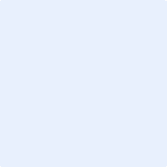 Please now save and send this form to website@chichester.anglican.org so that your vacancy can be added to the website.Please note if you are including any personal data of any third parties, please ensure that you have their permission before providing it to us.  See the attached Diocese of Chichester privacy notice for information on how personal data is held.